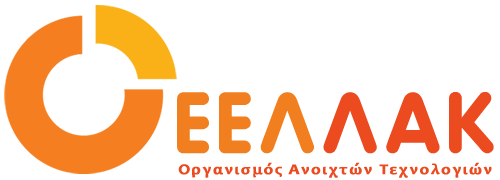 Τετάρτη 16 Σεπτεμβρίου 2020ΔΕΛΤΙΟ ΤΥΠΟΥΆνοιξαν οι εγγραφές για τα δωρεάν online εργαστήρια του Code + CreateΕάν είστε μεταξύ 18 και 30 ετών, έχετε βασικές γνώσεις προγραμματισμού και χρήσης διαδικτυακών εργαλείων και θέλετε να αποκτήσετε δεξιότητες σχεδιασμού ιστοσελίδων, τότε αυτό το μάθημα είναι για σας! Το Co{de} + Create προσφέρει δωρεάν μαθήματα Web Design στα αγγλικά σε μικτές τάξεις συμμετεχόντων, ανεξάρτητα από τη χώρα καταγωγής τους και τη μητρική τους γλώσσα.Ποιος;Μπορούν να υποβάλουν αίτηση άνεργοι Έλληνες και μετανάστες / πρόσφυγες ηλικίας 18-30 ετών. Απαιτείται βασική γνώση υπολογιστών και κατανόηση των Αγγλικών, καθώς όλα τα μαθήματα θα είναι στα Αγγλικά.Πότε;Τρεις φορές την εβδομάδα (καθημερινές) για 3 ώρες κάθε μέρα για 3 μήνες (Οκτώβριος - Δεκέμβριος 2020).Τι;Δωρεάν προχωρημένα μαθήματα σχεδιασμού Ιστού χρησιμοποιώντας λογισμικό ανοιχτού κώδικαΠου;Τα εργαστήρια θα πραγματοποιηθούν διαδικτυακά.Γιατί;Οι ψηφιακές δεξιότητες είναι απαραίτητες στον 21ο αιώνα και ειδικά σήμερα όπου η απομακρυσμένη εργασία έχει γίνει απαραίτητη. Ο στόχος για τους συμμετέχοντες σ’ αυτό το μάθημα μετά την επιτυχή ολοκλήρωσή του είναι να είναι σε θέση να αναπτύσσουν διαδικτυακές εφαρμογές και να συνδυάζουν πολλές και διαφορετικές ψηφιακές δεξιότητες. Θα διδαχθούν σημαντικά και σύγχρονα εργαλεία που ο κάθε προγραμματιστής θα πρέπει να γνωρίζει.Τα μαθήματα είναι ανοιχτά για Έλληνες και πρόσφυγες / μετανάστες που ζουν στην Ελλάδα.Οι θέσεις είναι περιορισμένες γι’ αυτό δηλώστε συμμετοχή στο:
Co[de] + Create – Registration FormΠερισσότερες πληροφορίες για την δράση Code and Create δείτε το htps://eellak.ellak.gr/code+create/____Ο Οργανισμός Ανοιχτών Τεχνολογιών - ΕΕΛΛΑΚ ιδρύθηκε το 2008, σήμερα αποτελείται από 31 Πανεπιστήμια, Ερευνητικά Κέντρα και κοινωφελείς φορείς. Ο Οργανισμός Ανοιχτών Τεχνολογιών - ΕΕΛΛΑΚ έχει ως κύριο στόχο να συμβάλλει στην ανοιχτότητα και ειδικότερα στην προώθηση και ανάπτυξη των Ανοιχτών Προτύπων, του Ελεύθερου Λογισμικού, του Ανοιχτού Περιεχομένου, των Ανοιχτών Δεδομένων και των Τεχνολογιών Ανοιχτής Αρχιτεκτονικής στο χώρο της εκπαίδευσης, του δημόσιου τομέα και των επιχειρήσεων στην Ελλάδα, ενώ παράλληλα φιλοδοξεί να αποτελέσει κέντρο γνώσης και πλατφόρμα διαλόγου για τις ανοιχτές τεχνολογίες. Ανάμεσα στους φορείς που συμμετέχουν στον Οργανισμό Ανοιχτών Τεχνολογιών - ΕΕΛΛΑΚ είναι τα πιο πολλά ελληνικά Πανεπιστήμια και Ερευνητικά Κέντρα, ενώ για την υλοποίηση των δράσεων της ο Οργανισμός Ανοιχτών Τεχνολογιών - ΕΕΛΛΑΚ βασίζεται στην συνεργασία και ενεργή συμμετοχή των μελών της και της ελληνικής κοινότητας χρηστών και δημιουργών Ελεύθερου Λογισμικού, Ανοιχτού Περιεχομένου και Τεχνολογιών Ανοιχτής Αρχιτεκτονικής. Ο Οργανισμός Ανοιχτών Τεχνολογιών - ΕΕΛΛΑΚ εκπροσωπεί τα Creative Commons (wiki.creativecommons.org/Greece), είναι ιδρυτικό μέλος του COMMUNIA (www.communia-association.org), είναι ο ελληνικό κόμβος για το Open Data Institute (opendatainstitute.org), και είναι μέλος του Open Budget Initiative (internationalbudget.org/what-we-do/major-ibp-initiatives/open-budget-initiative).Επικοινωνία: Έλενα Μπάρκα 210 2209380, info at ellak.gr